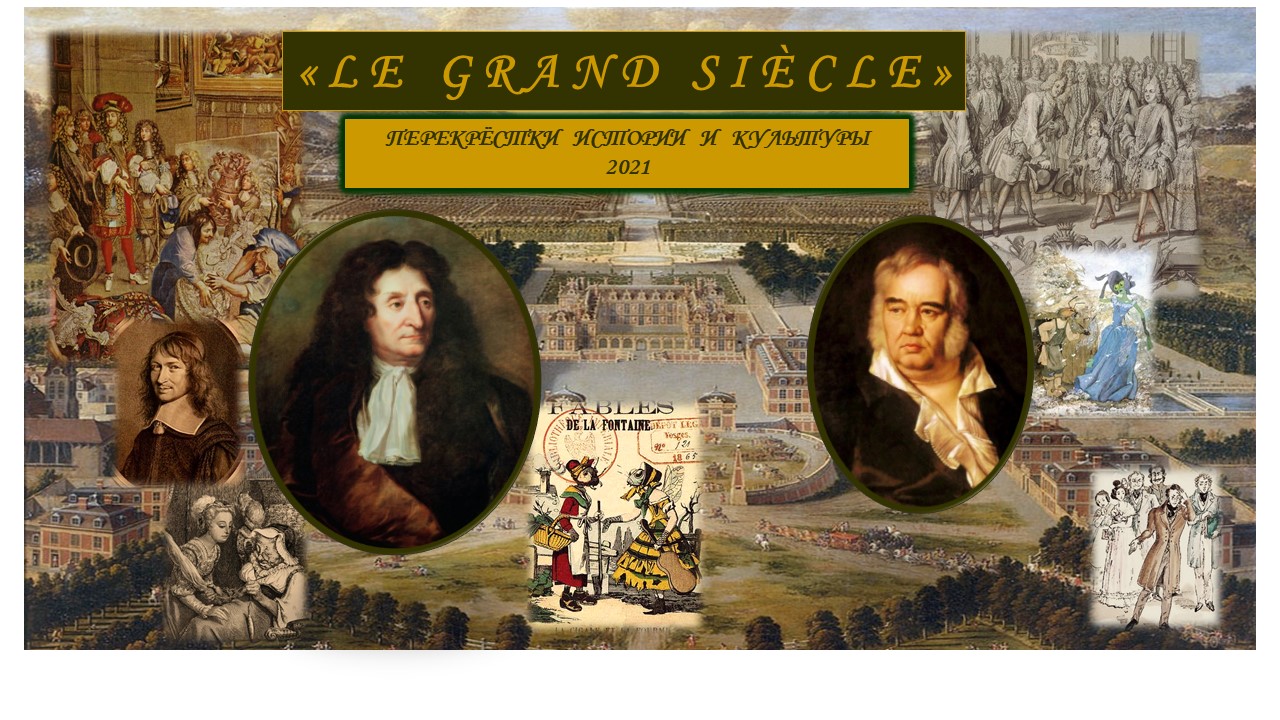 Пояснения и методические рекомендациидля выполнения заданий конкурсаДорогие друзья!Четвёртый год продолжается работа культурно-просветительского проекта «Перекрёстки культуры и истории». Наша цель – расширение общекультурного кругозора участников, усиление мотивации к изучению иностранных языков и культур. Каждый год мы выбираем актуальную тему и находим точки соприкосновения, общие линии развития в культурном и историческом наследии России и стран, языки которых изучаются в средней школе. Каждый год активисты проводят исследовательскую работу, выступая с сообщениями на собраниях кружка и готовя свои доклады к итоговой конференции по темам конкурсных заданий В 2018 году наш конкурс был посвящён литературе России, Франции, Англии и Германии. В 2019 – истории современного театра. В 2020 - крупнейшему событию XX века – Второй мировой войне и 130-летию генерала де Голля.  В этом году наша тема – Великий век во Франции и России (во Франции – XVIIый, а в России – скорее, XVIIIый )) ), а посвящён конкурс 400-летию великого баснописца, отца жанра стихотворной басни Жана де Лафонтена.Задания конкурса посвящены творчеству Лафонтена и Крылова, правлению Людовика XIV и формированию стиля абсолютной монархии – Большого стиля – классицизма и его выдающимся творцам. А также – зарождению французской и русской литературы и театра. Величие той эпохи нам явлено прежде всего в шедеврах её архитектуры, поэтому довольно много вопросов посвящено сооружениям, парадным или утилитарным, но всегда впечатляющим)).Поскольку именно в этот период французский язык распространяется по миру вслед за французской архитектурой, модой, кухней и литературой, то в каждом задании вы увидите вопросы о французских заимствованиях в русском языке. После того, как вы объясните их происхождение и их значение в их родном языке, то будете и по-русски употреблять их правильно)). А у некоторых просто курьёзная история в ходе заимствования образовалась))! Поэтому в списке полезных ссылок есть и словарь иностранных слов)). Конкурс состоит из 5 заданий-тем. Внутри каждой темы – вопросы трёх уровней сложности : * - простой, с очевидными, сразу же в поисковой строке, ответами; ** - посложнее, надо будет поискать в интернете, но ответ вы там найдёте, где-нибудь в середине статьи в вики или другой энциклопедии или на страничках энтузиастов; *** - на размышление и сопоставление, т.е. придётся и поискать материалы в нескольких источниках, и подумать, и сформулировать ответ самому.    Ответы должны быть достаточно развёрнутыми, подробно раскрывать тему. Ну, и не злоупотребляйте копипастом, пишите сами )).Вопросы  с  одной * - доступны всем, абсолютно à la portée de tout le monde :),
с двумя **  - надо почитать, но в целом - ничего невозможного. 
с тремя ***  -  для интересующихся и заинтересовавшихся темой: надо и читать статьи и труды (иногда лучше сразу залезть во французский интернет), и размышлять самим на основе изученных материалов,  поэтому именно этих ответов ждём с наибольшим интересом :))) !!!   А ещё *** мы ставили заданиям, требующим работы с французским языком, не механического перевода, а осмысления, тут, возможно, вам понадобится помощь ваших учителей.Некоторые вопросы опираются на фотоизображения или небольшие видео. Это означает, что перед выполнением задания нужно их внимательно просмотреть. Это позволит понять, о чём вас, собственно спрашивают , а возможно, и даст подсказку к ответу. Фото в файле с заданиями можно растягивать – будут видны детали. Видео загружены на канал https://www.youtube.com/channel/UCNKhXol1eG7CqqBZ4bewLNw . Выполнять задания можно в любом порядке и сочетании :  в каждом задании вы просто выбираете себе то, что вам хорошо известно, либо то, что вам стало интересно узнать получше, либо посильный вопрос (с одной *, с ** или ***).   Полностью всё – это героический подвиг )) !  Минимально вы можете сделать по одному вопросу с любым количеством *  изо всех 5 тем, или вы делаете одно-два задания-темы, но полностью.  Не возбраняется обращаться за помощью к окружающим – подкованным в истории друзьям, родным, учителям. Обратите внимание на то, что в конце этого файла даны ссылки на некоторые источники.  Там не все ответы, но многое там есть. А ещё в инстаграмме (https://www.instagram.com/el_kazantsevschool/ ) и в контакте (https://vk.com/kazantsev_school ) Школы иностранных языков Сергея Казанцева мы будем размещать материалы, связанные с темами конкурсных заданий (возможно, вы усмотрите там подсказки ).Задания  с *  оцениваются  0-10 баллами,  с ** - 11-20 баллами, с *** - 21-30 баллами. Критерии оценки:  точность ответов,  полнота раскрытия темы,   уровень культуры оформления конкурсной работы. То есть нам бы хотелось получить достаточно развёрнутые ответы, в виде связного текста, составленного лично вами или хотя бы отформатированного в едином стиле.  Если вам потребуется вставить в файл изображения, не стесняйтесь , вставляйте.Победитель конкурса будет определён по общему количеству баллов с учётом сложности выполненных заданий.   (но ведь на самом деле суть не в баллах  !!! главное, чтоб было интересно !!!)Также будут определены победители по каждой теме.Ответы вы присылаете в электронном виде в вордовском файле (можно прямо в файле с заданиями) на почту  elvichniakova@yandex.ru.  Ответы на все вопросы мы с командой активистов дадим на итоговой конференции в гимназии №9. Всё расскажем и покажем, послушаем музыку Великого века, посмотрим отрывки из художественных фильмов. Там же огласим результаты, имена победителей и авторов лучших ответов по каждому из конкурсных заданий. Ждём вас всех в Youtube вместе с вашими руководителями!Желаем всем интересного квеста и результативных поисков ответов :) ! Вишнякова Е.Г. и команда организаторов.Полезные и интересные ссылки:http://hallenna.narod.ru/index.html https://www.culture.ru/materials/171547/ot-ezopa-do-krylova http://svr-lit.ru/svr-lit/istoriya-zapadnoevropejskogo-teatra/index.htm https://arzamas.academy/mag/749 https://arzamas.academy/materials/1167 https://www.le-francais.ru/oh-la-la/adopte/http://www.slovorod.ru/dic-krysin/krys-a.htmhttps://www.cnrtl.fr/portailindex/LEXI/TLFI/Ahttps://www.lalanguefrancaise.com/proverbeshttps://fr.wikipedia.org/wiki/Portail:France_du_Grand_Si%C3%A8clehttps://vaux-le-vicomte.com/https://kultspargalka.ru/category/o-chem-eto/opery/  http://bre.mkrf.ru/https://www.gumer.info/bibliotek_Buks/History/Eger3/16.phphttps://w.histrf.ru/articles/  http://early-music.narod.ru/biblioteka/livanova-411-426.htm 